В селе Берлибаш построен мост через  реку Берля за счет средств самообложения.Всего израсходовано средств 200 000 тыс. руб.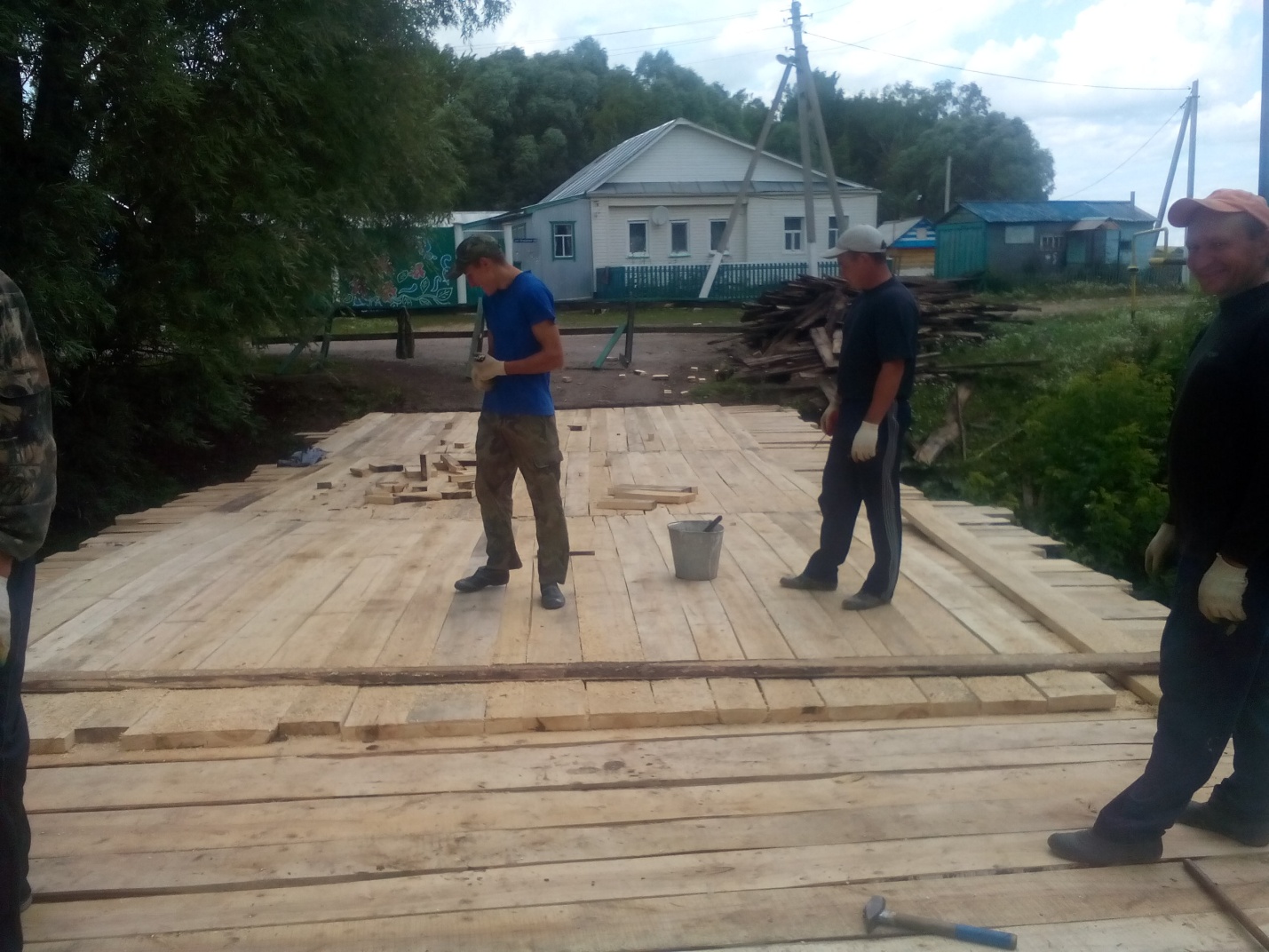 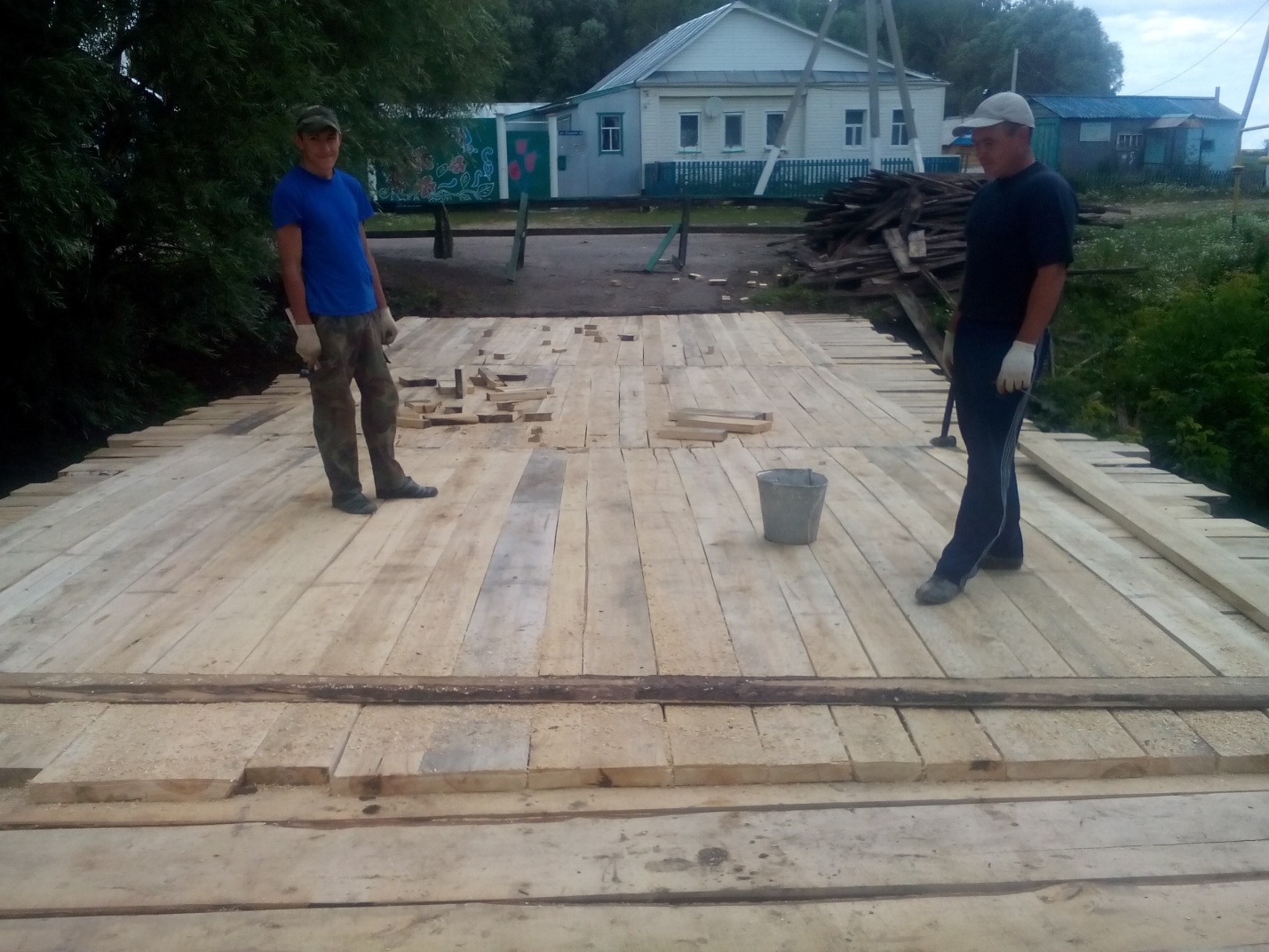 